Publicado en Barcelona el 15/01/2020 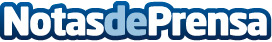 inbestMe democratiza (aún más) su modelo de inversión inteligenteBaja a 1.000 euros el importe mínimo de sus carteras de fondos indexados, cuya rentabilidad duplica la del inversor español medio. inbestMe es el Robo Advisor nacional con mayor personalización del mercado y ofrece cobertura íntegra del ciclo financiero del inversor/ahorradorDatos de contacto:Departamento de prensa inbestMe931 575 633Nota de prensa publicada en: https://www.notasdeprensa.es/inbestme-democratiza-aun-mas-su-modelo-de Categorias: Nacional Finanzas Telecomunicaciones Emprendedores E-Commerce Dispositivos móviles http://www.notasdeprensa.es